
Catholic Diocese of Auckland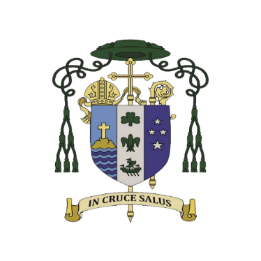 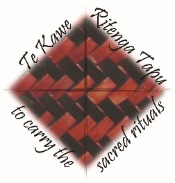 Liturgy Centre – Te Kawe Ritenga TapuMusic Suggestions for 4th – 25th June 2023Holy Trinity – 12th Ordinary
Catholic Diocese of AucklandLiturgy Centre – Te Kawe Ritenga TapuMusic Suggestions for 4th – 25th June 2023Holy Trinity – 12th Ordinary
Catholic Diocese of AucklandLiturgy Centre – Te Kawe Ritenga TapuMusic Suggestions for 4th – 25th June 2023Holy Trinity – 12th Ordinary
Catholic Diocese of AucklandLiturgy Centre – Te Kawe Ritenga TapuMusic Suggestions for 4th – 25th June 2023Holy Trinity – 12th Ordinary
Catholic Diocese of AucklandLiturgy Centre – Te Kawe Ritenga TapuMusic Suggestions for 4th – 25th June 2023Holy Trinity – 12th OrdinaryKaupapa Māori – Māori Dimension: Included in the terms of reference for the National Liturgy Office is “ensure the distinctive identity of the Catholic Church in Aotearoa New Zealand with its Māori dimension is present in the liturgy.” (NZCBC’s Terms of Reference for NLO 2015 1.2b.) Kaupapa Māori has been written to support this initiative. The 4th dimension of Kaupapa Māori, is Māori music, and the first priority it lists is to promote the use of Māori music where appropriate. Consider using a waiata (Māori song) listed below, in your parish over the next few weeks. Remember to give your people support to learn it.The Psalmist: “The psalmist, or cantor of the psalm, proclaims the Responsorial Psalm after the first reading and leads the gathered assembly in singing the refrain. The psalmist may also, when necessary, intone the Gospel Acclamation and verse.” Sing to The Lord; Music in Divine Worship: para-34National Liturgy Office: https://www.nlo.org.nz/Marian hymns can be used appropriately at the end of Mass, but not during Mass unless the day is a Marian feast Day.Suggested Mass Settings: In principle, select one mass setting and use it consistently for the parts of the Mass throughout a Liturgical Season. As the season of Ordinary time is very long, you might find it appropriate to use a different mass setting at times, though still important to use the mass setting in its entirety (i.e., the Gloria, Holy Holy, Memorial Acclamation etc. should be from the same musical setting).Suggested Mass Settings: In principle, select one mass setting and use it consistently for the parts of the Mass throughout a Liturgical Season. As the season of Ordinary time is very long, you might find it appropriate to use a different mass setting at times, though still important to use the mass setting in its entirety (i.e., the Gloria, Holy Holy, Memorial Acclamation etc. should be from the same musical setting).Suggested Mass Settings: In principle, select one mass setting and use it consistently for the parts of the Mass throughout a Liturgical Season. As the season of Ordinary time is very long, you might find it appropriate to use a different mass setting at times, though still important to use the mass setting in its entirety (i.e., the Gloria, Holy Holy, Memorial Acclamation etc. should be from the same musical setting).Suggested Mass Settings: In principle, select one mass setting and use it consistently for the parts of the Mass throughout a Liturgical Season. As the season of Ordinary time is very long, you might find it appropriate to use a different mass setting at times, though still important to use the mass setting in its entirety (i.e., the Gloria, Holy Holy, Memorial Acclamation etc. should be from the same musical setting).Suggested Mass Settings: In principle, select one mass setting and use it consistently for the parts of the Mass throughout a Liturgical Season. As the season of Ordinary time is very long, you might find it appropriate to use a different mass setting at times, though still important to use the mass setting in its entirety (i.e., the Gloria, Holy Holy, Memorial Acclamation etc. should be from the same musical setting).NZ Mass SettingsTrilingual chants of the Roman Missal - ICELMass of St Therese – Douglas MewsTe Miha MāoriMary Queen of Peace – Maria GuzzoHopetoun Mass – Chris SkinnerNZ Mass SettingsTrilingual chants of the Roman Missal - ICELMass of St Therese – Douglas MewsTe Miha MāoriMary Queen of Peace – Maria GuzzoHopetoun Mass – Chris SkinnerNZ Mass SettingsTrilingual chants of the Roman Missal - ICELMass of St Therese – Douglas MewsTe Miha MāoriMary Queen of Peace – Maria GuzzoHopetoun Mass – Chris SkinnerNZ Mass SettingsTrilingual chants of the Roman Missal - ICELMass of St Therese – Douglas MewsTe Miha MāoriMary Queen of Peace – Maria GuzzoHopetoun Mass – Chris SkinnerMass of St Francis – Paul Taylor (Australia)Mass of Creation – Marty Haugen (USA)Mass of Joy and Peace – Tony Alonso (USA)Mass of Christ the Saviour – Dan Schutte (USA)Heritage Mass – Owen Alstott (England)Abbreviations - Copyright licensing groups  OL – One Licence,  CCLI Christian Copyright Licensing Inc.  PD – Public DomainPublications SP-Sing Praise, AOV-As One Voice, STTL- Sing to The Lord, GA - Gather Australia, AA – Alleluia Aotearoa, KKM – Ko Ngā Karakia o Te Miha me Ngā Hīmene, COC Carol our Christmas (NZ), CWC2 Catholic Worship Book 2,  NH Ngā HīmeneAbbreviations - Copyright licensing groups  OL – One Licence,  CCLI Christian Copyright Licensing Inc.  PD – Public DomainPublications SP-Sing Praise, AOV-As One Voice, STTL- Sing to The Lord, GA - Gather Australia, AA – Alleluia Aotearoa, KKM – Ko Ngā Karakia o Te Miha me Ngā Hīmene, COC Carol our Christmas (NZ), CWC2 Catholic Worship Book 2,  NH Ngā HīmeneAbbreviations - Copyright licensing groups  OL – One Licence,  CCLI Christian Copyright Licensing Inc.  PD – Public DomainPublications SP-Sing Praise, AOV-As One Voice, STTL- Sing to The Lord, GA - Gather Australia, AA – Alleluia Aotearoa, KKM – Ko Ngā Karakia o Te Miha me Ngā Hīmene, COC Carol our Christmas (NZ), CWC2 Catholic Worship Book 2,  NH Ngā HīmeneAbbreviations - Copyright licensing groups  OL – One Licence,  CCLI Christian Copyright Licensing Inc.  PD – Public DomainPublications SP-Sing Praise, AOV-As One Voice, STTL- Sing to The Lord, GA - Gather Australia, AA – Alleluia Aotearoa, KKM – Ko Ngā Karakia o Te Miha me Ngā Hīmene, COC Carol our Christmas (NZ), CWC2 Catholic Worship Book 2,  NH Ngā HīmeneAbbreviations - Copyright licensing groups  OL – One Licence,  CCLI Christian Copyright Licensing Inc.  PD – Public DomainPublications SP-Sing Praise, AOV-As One Voice, STTL- Sing to The Lord, GA - Gather Australia, AA – Alleluia Aotearoa, KKM – Ko Ngā Karakia o Te Miha me Ngā Hīmene, COC Carol our Christmas (NZ), CWC2 Catholic Worship Book 2,  NH Ngā HīmeneThe Most Holy Trinity4th JuneEntrance AntiphonBlest be God the Father, and the Only Begotten Son of God, and also the Holy Spirit, for he has shown us his merciful love.Communion AntiphonSince you are children of God, God has sent into your hearts the Spirit of his Son, the Spirit who cries out: Abba, Father.Exodus 34:4-6,8-9‘Lord, Lord, a God of tenderness and compassion’Daniel 3:52-56Glory and praise for ever!2 Corinthians 13:11-13The grace of Jesus Christ, the love of God, and the fellowship of the Holy Spirit.John 3:16-18God sent his Son so that through him the world might be saved.He Hōnore by Nape WaakaKa Waiata by Richard Puanaki, Ngā Hīmene 158Ko Hehu Tōku Hēpara, tune J Irvine, SP 57, Ngā Hīmene 77, KKM 21,Mā te Mārie a te Atua -Ngā Hīmene 71, SP 225 – tune: Old One HundredthMo Maria by Bishop Pompallier, tune D.H Doane, Ngā Hīmene 151, SP 228 Tama Ngākau Mārie - Ngā Hīmene 92, SP 285, KKMTe ArohaWairua Tapu by Wiremu Ready and Keith Southern © 2002 Ngā Hīmene 95151, SP 228  He Hōnore by Nape WaakaKa Waiata by Richard Puanaki, Ngā Hīmene 158Ko Hehu Tōku Hēpara, tune J Irvine, SP 57, Ngā Hīmene 77, KKM 21,Mā te Mārie a te Atua -Ngā Hīmene 71, SP 225 – tune: Old One HundredthMo Maria by Bishop Pompallier, tune D.H Doane, Ngā Hīmene 151, SP 228 Tama Ngākau Mārie - Ngā Hīmene 92, SP 285, KKMTe ArohaWairua Tapu by Wiremu Ready and Keith Southern © 2002 Ngā Hīmene 95151, SP 228  The Most Holy Trinity4th JuneEntrance AntiphonBlest be God the Father, and the Only Begotten Son of God, and also the Holy Spirit, for he has shown us his merciful love.Communion AntiphonSince you are children of God, God has sent into your hearts the Spirit of his Son, the Spirit who cries out: Abba, Father.Exodus 34:4-6,8-9‘Lord, Lord, a God of tenderness and compassion’Daniel 3:52-56Glory and praise for ever!2 Corinthians 13:11-13The grace of Jesus Christ, the love of God, and the fellowship of the Holy Spirit.John 3:16-18God sent his Son so that through him the world might be saved.Ko Hehu Tōku Hēpara, tune - J Irvine, SP 57, Ngā Hīmene 77, KKM 21,Abba Father- C Landry, OCP OL* 81240 https://www.youtube.com/watch?v=7vPVk95lTsw All Creatures of Our God and King - Francis of Assisi; tr. by Draper SP 120 PDAll the Ends of The Earth - Bob Dufford AOV1/76 OL* 81394 Bread of Life - B Farrell AOV 1/164 OL* 80555 Bring Forth the Kingdom - Marty Haugen AOV 2/4 OL* 00026Firmly I Believe and Truly - J H Newman SP 166 OL 7088636God’s Spirit Is in My Heart (Go Tell Everyone) - A Dale & H Richards STTL 75 OL 40688Holy God We Praise Thy Name -Clarence a Walworth SP 194 OL* 83990How Lovely Is Your Dwelling Place - Michael Joncas AOV 1/41 OL* 80635How Shall I Call You - Robin Mann AOV 1/47 OL * 117681I Found The Treasure - Dan Schutte AOV 2/22 OL 82226In the Breaking of the Bread - Bob Hurd AOV 1/58 OL* 81739Love Is the Greatest Gift - Erica Marshall AOV 2/86 OL 72834Praise God from Whom all Blessings Flow - Thomas Ken AOV 1/10 PD OL*96892Table of Plenty - Dan Schutte AOV 2/20 OL*81349Til The End of Time – Michael Mangan OL 14667Trinity Song (Father in My Life I See) – Andersen OL*119930We Are Many Parts - Marty Haugen AOV 1/86 OL* 00175Ko Hehu Tōku Hēpara, tune - J Irvine, SP 57, Ngā Hīmene 77, KKM 21,Abba Father- C Landry, OCP OL* 81240 https://www.youtube.com/watch?v=7vPVk95lTsw All Creatures of Our God and King - Francis of Assisi; tr. by Draper SP 120 PDAll the Ends of The Earth - Bob Dufford AOV1/76 OL* 81394 Bread of Life - B Farrell AOV 1/164 OL* 80555 Bring Forth the Kingdom - Marty Haugen AOV 2/4 OL* 00026Firmly I Believe and Truly - J H Newman SP 166 OL 7088636God’s Spirit Is in My Heart (Go Tell Everyone) - A Dale & H Richards STTL 75 OL 40688Holy God We Praise Thy Name -Clarence a Walworth SP 194 OL* 83990How Lovely Is Your Dwelling Place - Michael Joncas AOV 1/41 OL* 80635How Shall I Call You - Robin Mann AOV 1/47 OL * 117681I Found The Treasure - Dan Schutte AOV 2/22 OL 82226In the Breaking of the Bread - Bob Hurd AOV 1/58 OL* 81739Love Is the Greatest Gift - Erica Marshall AOV 2/86 OL 72834Praise God from Whom all Blessings Flow - Thomas Ken AOV 1/10 PD OL*96892Table of Plenty - Dan Schutte AOV 2/20 OL*81349Til The End of Time – Michael Mangan OL 14667Trinity Song (Father in My Life I See) – Andersen OL*119930We Are Many Parts - Marty Haugen AOV 1/86 OL* 00175Corpus Christi11th JuneEntrance AntiphonHe fed them with the finest wheat and satisfied them with honey from the rock.Communion AntiphonWhoever eats my flesh and drinks my blood remains in me and I in him, says the Lord.Deuteronomy 8:2-3,14-16He fed you with manna, which neither you nor your fathers had known.Psalm 147Praise the Lord, Jerusalem.1 Corinthians 10:16-17That there is only one loaf means that, though we are many, we form one body.John 6:51-58My flesh is real food and my blook is real drink.He Hōnore by Nape WaakaKa Waiata by Richard Puanaki, Ngā Hīmene 158Ko Hehu Tōku Hēpara, tune J Irvine, SP 57, Ngā Hīmene 77, KKM 21,Mā te Mārie a te Atua -Ngā Hīmene 71, SP 225 – tune: Old One HundredthMo Maria by Bishop Pompallier, tune D.H Doane, Ngā Hīmene 151, SP 228 Tama Ngākau Mārie - Ngā Hīmene 92, SP 285, KKMTe ArohaWairua Tapu by Wiremu Ready and Keith Southern © 2002 Ngā Hīmene 95151, SP 228  He Hōnore by Nape WaakaKa Waiata by Richard Puanaki, Ngā Hīmene 158Ko Hehu Tōku Hēpara, tune J Irvine, SP 57, Ngā Hīmene 77, KKM 21,Mā te Mārie a te Atua -Ngā Hīmene 71, SP 225 – tune: Old One HundredthMo Maria by Bishop Pompallier, tune D.H Doane, Ngā Hīmene 151, SP 228 Tama Ngākau Mārie - Ngā Hīmene 92, SP 285, KKMTe ArohaWairua Tapu by Wiremu Ready and Keith Southern © 2002 Ngā Hīmene 95151, SP 228  Corpus Christi11th JuneEntrance AntiphonHe fed them with the finest wheat and satisfied them with honey from the rock.Communion AntiphonWhoever eats my flesh and drinks my blood remains in me and I in him, says the Lord.Deuteronomy 8:2-3,14-16He fed you with manna, which neither you nor your fathers had known.Psalm 147Praise the Lord, Jerusalem.1 Corinthians 10:16-17That there is only one loaf means that, though we are many, we form one body.John 6:51-58My flesh is real food and my blook is real drink.Ko Hehu Tōku Hēpara, tune - J Irvine, SP 57, Ngā Hīmene 77, KKM 21,And Now O Father Mindful of Thy Love - Orlando Gibbons, William Bright SP 127 CCLIAt the Lamb's high Feast we Sing - Jakob Hintze SP 132 PD OL* 92102Bread Broken Wine Shared - Robyn Horner AOV 2/155 OL 59028e037ae43 Bread of Life - B Farrell AOV 1/164 OL* 80555 Bread of Life from Heaven - Marty Haugen G OL* 00140 Eat This Bread - Jacques Berthier AOV 1/125 OL B353-rpxGather Your People O Lord - B Hurd AOV 1/71 OL* 81276Glory and Praise to Our God - Dan Schutte AOV 1/16 OL* 80402Humbly We Adore Thee - Melvin L. Farrell SP 197 OL* 40478I am The Bread of Life - Suzanne Toolan AOV 1/49, STTL 139 OL* 00044In the Breaking of the Bread - Bob Hurd AOV 1/58 OL* 81739Jesus you are Bread for us - Christopher Walker AOV 1/42 OL* 80313Lord to Whom Shall We Go - M Herry AOV 1/6, GA 189 OL* 592ce13cea90fO God Thy People Gather - Anthony Nye SP 239 O Welcome All You Noble Saints of Old -Robert Stamps SP 259 PDOne Bread One Body - John Foley AOV 1/129 OL*80673Pange Lingua - Thomas Aquinas SP 261 PDSong of The Body of Christ AOV 1/27 David Haas OL*00636Taste and See - Bob Hurd AOV 1/67 OL*80194This Blessing Cup - F Andersen OL 119932Unless a Grain of Wheat - Bernadette Farrell AOV 1/35 OL*80538We Are Many Parts - Marty Haugen AOV 1/86 OL* 00175We Remember- Marty Haugen AOV 1/81 OL*00179When we eat this Bread -Michael Joncas AOV 1/99 OL*80809Ko Hehu Tōku Hēpara, tune - J Irvine, SP 57, Ngā Hīmene 77, KKM 21,And Now O Father Mindful of Thy Love - Orlando Gibbons, William Bright SP 127 CCLIAt the Lamb's high Feast we Sing - Jakob Hintze SP 132 PD OL* 92102Bread Broken Wine Shared - Robyn Horner AOV 2/155 OL 59028e037ae43 Bread of Life - B Farrell AOV 1/164 OL* 80555 Bread of Life from Heaven - Marty Haugen G OL* 00140 Eat This Bread - Jacques Berthier AOV 1/125 OL B353-rpxGather Your People O Lord - B Hurd AOV 1/71 OL* 81276Glory and Praise to Our God - Dan Schutte AOV 1/16 OL* 80402Humbly We Adore Thee - Melvin L. Farrell SP 197 OL* 40478I am The Bread of Life - Suzanne Toolan AOV 1/49, STTL 139 OL* 00044In the Breaking of the Bread - Bob Hurd AOV 1/58 OL* 81739Jesus you are Bread for us - Christopher Walker AOV 1/42 OL* 80313Lord to Whom Shall We Go - M Herry AOV 1/6, GA 189 OL* 592ce13cea90fO God Thy People Gather - Anthony Nye SP 239 O Welcome All You Noble Saints of Old -Robert Stamps SP 259 PDOne Bread One Body - John Foley AOV 1/129 OL*80673Pange Lingua - Thomas Aquinas SP 261 PDSong of The Body of Christ AOV 1/27 David Haas OL*00636Taste and See - Bob Hurd AOV 1/67 OL*80194This Blessing Cup - F Andersen OL 119932Unless a Grain of Wheat - Bernadette Farrell AOV 1/35 OL*80538We Are Many Parts - Marty Haugen AOV 1/86 OL* 00175We Remember- Marty Haugen AOV 1/81 OL*00179When we eat this Bread -Michael Joncas AOV 1/99 OL*8080911th Sunday in Ordinary Time18th JuneEntrance AntiphonO Lord, hear my voice, for I have calledCommunion AntiphonBehold, I am with you always, even to the end of the age, alleluia.Acts 1:1-11Jesus was lifted up while they looked on.Psalm 46 (47)Go mounts his throne to shouts of joy: a blare of trumpets for the Lord.Ephesians 1:17-23God made him sit at his right hand in heaven.Matthew 28:16-20Go and make disciples of all nations.He Hōnore by Nape WaakaKa Waiata by Richard Puanaki, Ngā Hīmene 158Ko Hehu Tōku Hēpara, tune J Irvine, SP 57, Ngā Hīmene 77, KKM 21,Mā te Mārie a te Atua -Ngā Hīmene 71, SP 225 – tune: Old One HundredthMo Maria by Bishop Pompallier, tune D.H Doane, Ngā Hīmene 151, SP 228 Tama Ngākau Mārie - Ngā Hīmene 92, SP 285, KKMTe ArohaWairua Tapu by Wiremu Ready and Keith Southern © 2002 Ngā Hīmene 95151, SP 228  He Hōnore by Nape WaakaKa Waiata by Richard Puanaki, Ngā Hīmene 158Ko Hehu Tōku Hēpara, tune J Irvine, SP 57, Ngā Hīmene 77, KKM 21,Mā te Mārie a te Atua -Ngā Hīmene 71, SP 225 – tune: Old One HundredthMo Maria by Bishop Pompallier, tune D.H Doane, Ngā Hīmene 151, SP 228 Tama Ngākau Mārie - Ngā Hīmene 92, SP 285, KKMTe ArohaWairua Tapu by Wiremu Ready and Keith Southern © 2002 Ngā Hīmene 95151, SP 228  11th Sunday in Ordinary Time18th JuneEntrance AntiphonO Lord, hear my voice, for I have calledCommunion AntiphonBehold, I am with you always, even to the end of the age, alleluia.Acts 1:1-11Jesus was lifted up while they looked on.Psalm 46 (47)Go mounts his throne to shouts of joy: a blare of trumpets for the Lord.Ephesians 1:17-23God made him sit at his right hand in heaven.Matthew 28:16-20Go and make disciples of all nations.Act Justly - T Watts M O'Brien AOV 1/50 OL* 5901930fa7f4c All People that On Earth Do Dwell - W Kethe SP 84 AOV 1/25, Ga 533 PD OL* 92082 All the Earth Proclaim the Lord - Lucien Deiss SP 82 OL 50169All the Ends of The Earth - Bob Dufford AOV1/76 OL* 81394 Be not Afraid -Bob Dufford SP 142, AOV 1/114 OL* 80666Bread for the world Broken - Christopher Walker AOV 1/60 OL* 80991 Bring Forth the Kingdom - Marty Haugen AOV 2/4 OL* 00026Come with me into the fields - Dan Schutte GP1 OL* 85125Create A New Heart – M Mangan OL 126413Fill my House unto the Fullest -Peter Kearney STTL 113 CCLIFrom the Many Make us One - Tony Alonso OL* 99612Gather Your People O Lord - B Hurd AOV 1/71 OL* 81276God’s Spirit Is in My Heart (Go Tell Everyone) - A Dale & H Richards STTL 75 OL 40688Go Now You Are Sent Forth - Leo Watt STTL 82 OL * 24686Help Me Know Your Ways - Michael Mangan OL 126447Here I am Lord - Dan Schutte AOV 1/90 OL* 80670If Anyone Serves Me - Robert E Kreutz SP 99Jesus you are Bread for us - Christopher Walker AOV 1/42 OL* 80313Let Nothing Trouble You - Jacques Berthier AOV 2/41 OL 84772Micah’s Theme - Anne Kelly GA 486 OL 56005 Hear then what your God (change Yahweh to your God)O God Thy People Gather - Anthony Nye SP 239 O God You Search Me and you Know Me- Bernadette Farrell AOV 2/31 OL*80099Praise God from Whom all Blessings Flow - Thomas Ken AOV 1/10 PD OL*96892Taste and See - Bob Hurd AOV 1/67 OL*80194The Summons - John Bell GA 502 OL 5950acb7918c4Where Your Treasure Is - M Haugen OL*00183Who will Speak - M Haugen AOV 2/102 OL*00637Act Justly - T Watts M O'Brien AOV 1/50 OL* 5901930fa7f4c All People that On Earth Do Dwell - W Kethe SP 84 AOV 1/25, Ga 533 PD OL* 92082 All the Earth Proclaim the Lord - Lucien Deiss SP 82 OL 50169All the Ends of The Earth - Bob Dufford AOV1/76 OL* 81394 Be not Afraid -Bob Dufford SP 142, AOV 1/114 OL* 80666Bread for the world Broken - Christopher Walker AOV 1/60 OL* 80991 Bring Forth the Kingdom - Marty Haugen AOV 2/4 OL* 00026Come with me into the fields - Dan Schutte GP1 OL* 85125Create A New Heart – M Mangan OL 126413Fill my House unto the Fullest -Peter Kearney STTL 113 CCLIFrom the Many Make us One - Tony Alonso OL* 99612Gather Your People O Lord - B Hurd AOV 1/71 OL* 81276God’s Spirit Is in My Heart (Go Tell Everyone) - A Dale & H Richards STTL 75 OL 40688Go Now You Are Sent Forth - Leo Watt STTL 82 OL * 24686Help Me Know Your Ways - Michael Mangan OL 126447Here I am Lord - Dan Schutte AOV 1/90 OL* 80670If Anyone Serves Me - Robert E Kreutz SP 99Jesus you are Bread for us - Christopher Walker AOV 1/42 OL* 80313Let Nothing Trouble You - Jacques Berthier AOV 2/41 OL 84772Micah’s Theme - Anne Kelly GA 486 OL 56005 Hear then what your God (change Yahweh to your God)O God Thy People Gather - Anthony Nye SP 239 O God You Search Me and you Know Me- Bernadette Farrell AOV 2/31 OL*80099Praise God from Whom all Blessings Flow - Thomas Ken AOV 1/10 PD OL*96892Taste and See - Bob Hurd AOV 1/67 OL*80194The Summons - John Bell GA 502 OL 5950acb7918c4Where Your Treasure Is - M Haugen OL*00183Who will Speak - M Haugen AOV 2/102 OL*0063712th Sunday in Ordinary Time25th JuneEntrance AntiphonThe Lord is the strength of his people, a saving refuge for the one he has anointed. Save your people, Lord, and bless your heritage, and govern them for ever.Communion AntiphonThe eyes of all look to you, Lord, and you give them their food in due season.Jeremiah 20:10-13 He has delivered the soul of the needy from the hands of evil men.Psalm 68(69)Lord, in your great love, answer me.Romans 5:12-15The gift considerably outweighed the fall.Matthew 10:26-33Do not be afraid of those who kill the body.He Hōnore by Nape WaakaKa Waiata by Richard Puanaki, Ngā Hīmene 158Ko Hehu Tōku Hēpara, tune J Irvine, SP 57, Ngā Hīmene 77, KKM 21,Mā te Mārie a te Atua -Ngā Hīmene 71, SP 225 – tune: Old One HundredthMo Maria by Bishop Pompallier, tune D.H Doane, Ngā Hīmene 151, SP 228 Tama Ngākau Mārie - Ngā Hīmene 92, SP 285, KKMTe ArohaWairua Tapu by Wiremu Ready and Keith Southern © 2002 Ngā Hīmene 95151, SP 228  He Hōnore by Nape WaakaKa Waiata by Richard Puanaki, Ngā Hīmene 158Ko Hehu Tōku Hēpara, tune J Irvine, SP 57, Ngā Hīmene 77, KKM 21,Mā te Mārie a te Atua -Ngā Hīmene 71, SP 225 – tune: Old One HundredthMo Maria by Bishop Pompallier, tune D.H Doane, Ngā Hīmene 151, SP 228 Tama Ngākau Mārie - Ngā Hīmene 92, SP 285, KKMTe ArohaWairua Tapu by Wiremu Ready and Keith Southern © 2002 Ngā Hīmene 95151, SP 228  12th Sunday in Ordinary Time25th JuneEntrance AntiphonThe Lord is the strength of his people, a saving refuge for the one he has anointed. Save your people, Lord, and bless your heritage, and govern them for ever.Communion AntiphonThe eyes of all look to you, Lord, and you give them their food in due season.Jeremiah 20:10-13 He has delivered the soul of the needy from the hands of evil men.Psalm 68(69)Lord, in your great love, answer me.Romans 5:12-15The gift considerably outweighed the fall.Matthew 10:26-33Do not be afraid of those who kill the body.A New Heart for A New World - T Watts M O'Brien AOV 1/158 OL* 5901930f67594All Are Welcome - Marty Haugen GC OL* 4All Creatures of Our God and King - Francis of Assisi; tr. by Draper SP 120 PDAll the Ends of The Earth - Bob Dufford AOV1/76 OL* 81394 Bread of Life - B Farrell AOV 1/164 OL* 80555 Come to Me all Who Labour - G Norbet SP 154, AOV 1/37 GA 228 OL* 96273Come to The Water - Frank Andersen AOV 1/74, GA 403 OL * 118457From the Many Make us One - Tony Alonso OL* 99612Gather Us In - Marty Haugen AOV 1/12 OL* 31In Every Place where God is Praised - Carl Daw OL 101569Lord Make Me an Instrument -Unknown STTL 135Lord to Whom Shall We Go - M Herry AOV 1/6, GA 189 OL* 592ce13cea90fMake me a Chanel / Prayer of St Francis -S Temple SP 221, AOV 2/126 OL* 80478Now As We Gather - E Castillo OL* 81742Praise my Soul the King of Heaven - Henry F Lyte SP 86 AOV 1/78 OL*592e04d3d8762Serve you the Lord Heart filled with Gladness- Lucien Deiss SP 82 OL* 50169Song for Human Rights - Shirley Murray AOV 2/135 CCLI (tune, Bread of Heaven)Song of The Body of Christ AOV 1/27 David Haas OL*00636Spirit Come Transform Us - G Norbet AOV 1/96 OL*81176The Cry of the Poor - J Foley AOV 1/83 OL* 80686The Fullness of God - Frank Andersen AOV 2/62 OL* 121923The God of all Grace – Ricky Manalo OL*81676Unless a Grain of Wheat - Bernadette Farrell AOV 1/35 OL*80538When I Needed A Neighbour - S Carter AOV 2/136 OL 5a8ffd027baacA New Heart for A New World - T Watts M O'Brien AOV 1/158 OL* 5901930f67594All Are Welcome - Marty Haugen GC OL* 4All Creatures of Our God and King - Francis of Assisi; tr. by Draper SP 120 PDAll the Ends of The Earth - Bob Dufford AOV1/76 OL* 81394 Bread of Life - B Farrell AOV 1/164 OL* 80555 Come to Me all Who Labour - G Norbet SP 154, AOV 1/37 GA 228 OL* 96273Come to The Water - Frank Andersen AOV 1/74, GA 403 OL * 118457From the Many Make us One - Tony Alonso OL* 99612Gather Us In - Marty Haugen AOV 1/12 OL* 31In Every Place where God is Praised - Carl Daw OL 101569Lord Make Me an Instrument -Unknown STTL 135Lord to Whom Shall We Go - M Herry AOV 1/6, GA 189 OL* 592ce13cea90fMake me a Chanel / Prayer of St Francis -S Temple SP 221, AOV 2/126 OL* 80478Now As We Gather - E Castillo OL* 81742Praise my Soul the King of Heaven - Henry F Lyte SP 86 AOV 1/78 OL*592e04d3d8762Serve you the Lord Heart filled with Gladness- Lucien Deiss SP 82 OL* 50169Song for Human Rights - Shirley Murray AOV 2/135 CCLI (tune, Bread of Heaven)Song of The Body of Christ AOV 1/27 David Haas OL*00636Spirit Come Transform Us - G Norbet AOV 1/96 OL*81176The Cry of the Poor - J Foley AOV 1/83 OL* 80686The Fullness of God - Frank Andersen AOV 2/62 OL* 121923The God of all Grace – Ricky Manalo OL*81676Unless a Grain of Wheat - Bernadette Farrell AOV 1/35 OL*80538When I Needed A Neighbour - S Carter AOV 2/136 OL 5a8ffd027baacFor support, feedback, questions or to offer further suggestions, contact liturgcentre@cda.org.nz Psalms: https://www.musicformass.co.uk/ausnz/index.html  These are free to use in Church but should be acknowledged when used.For support, feedback, questions or to offer further suggestions, contact liturgcentre@cda.org.nz Psalms: https://www.musicformass.co.uk/ausnz/index.html  These are free to use in Church but should be acknowledged when used.For support, feedback, questions or to offer further suggestions, contact liturgcentre@cda.org.nz Psalms: https://www.musicformass.co.uk/ausnz/index.html  These are free to use in Church but should be acknowledged when used.For support, feedback, questions or to offer further suggestions, contact liturgcentre@cda.org.nz Psalms: https://www.musicformass.co.uk/ausnz/index.html  These are free to use in Church but should be acknowledged when used.For support, feedback, questions or to offer further suggestions, contact liturgcentre@cda.org.nz Psalms: https://www.musicformass.co.uk/ausnz/index.html  These are free to use in Church but should be acknowledged when used.